Les textes de la JeannetteLA LOI DES JEANNETTESUne Jeannette est toujours propre.Une Jeannette est toujours active.Une Jeannette est toujours gaie.Une Jeannette dit toujours vrai.Une Jeannette pense d'abord aux autres.LA PROMESSE DES JEANNETTES LA PRIERE DES JEANNETTES" Je promets de faire de mon mieux pour être fidèle à Dieu, à la France, à mes parents, à la Loi de la Ronde (Meute) et pour rendre chaque jour un service à quelqu'un. "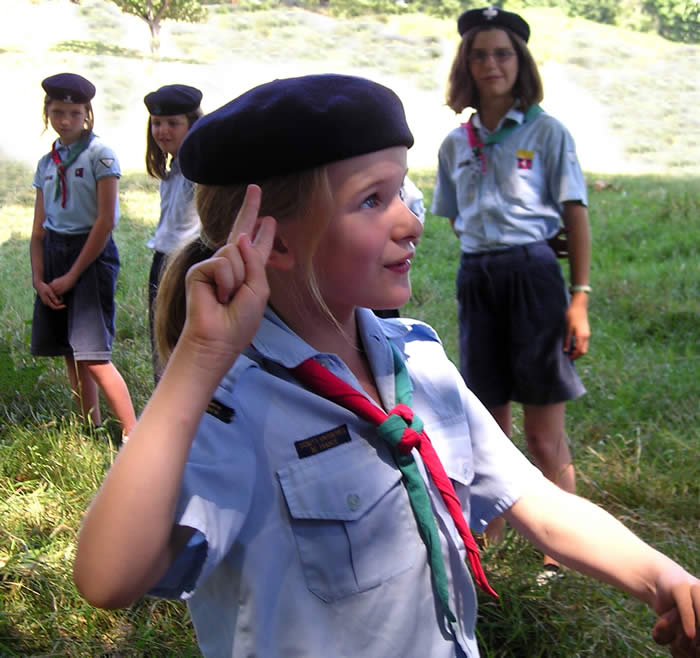 Père, qui créez le monde,
Et nous le donnez,
Depuis toujours vous nous aimez
Et vous nous connaissez.
Dans le travail, dans notre jeu,
A la maison et partout,
Vous êtes toujours avec nous.
Donnez-nous le courage
De faire de notre mieux,
D'aimer les autres davantage,
De leur ouvrir un cœur joyeux.
Gloire à vous, Père tout puissant,
Gloire à Jésus, votre Fils, le Seigneur,
Gloire à l'Esprit qui habite en nos cœurs.
Amen.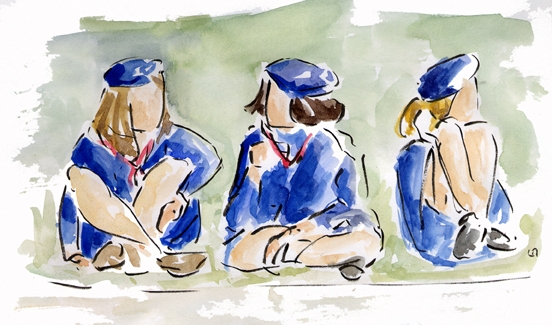 